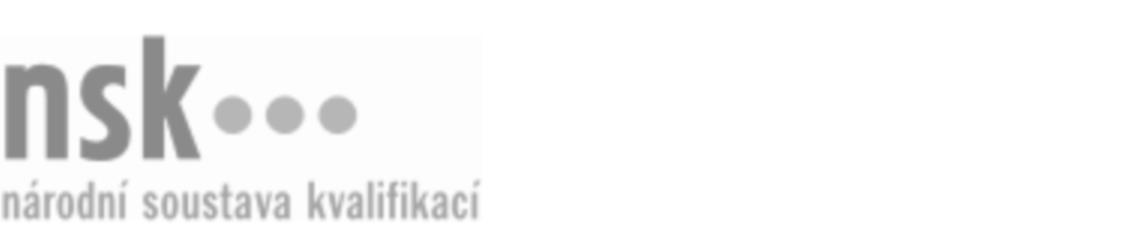 Kvalifikační standardKvalifikační standardKvalifikační standardKvalifikační standardKvalifikační standardKvalifikační standardKvalifikační standardKvalifikační standardJezdec a chovatel dostihových koní (kód: 41-015-H) Jezdec a chovatel dostihových koní (kód: 41-015-H) Jezdec a chovatel dostihových koní (kód: 41-015-H) Jezdec a chovatel dostihových koní (kód: 41-015-H) Jezdec a chovatel dostihových koní (kód: 41-015-H) Jezdec a chovatel dostihových koní (kód: 41-015-H) Jezdec a chovatel dostihových koní (kód: 41-015-H) Autorizující orgán:Ministerstvo zemědělstvíMinisterstvo zemědělstvíMinisterstvo zemědělstvíMinisterstvo zemědělstvíMinisterstvo zemědělstvíMinisterstvo zemědělstvíMinisterstvo zemědělstvíMinisterstvo zemědělstvíMinisterstvo zemědělstvíMinisterstvo zemědělstvíMinisterstvo zemědělstvíMinisterstvo zemědělstvíSkupina oborů:Zemědělství a lesnictví (kód: 41)Zemědělství a lesnictví (kód: 41)Zemědělství a lesnictví (kód: 41)Zemědělství a lesnictví (kód: 41)Zemědělství a lesnictví (kód: 41)Zemědělství a lesnictví (kód: 41)Týká se povolání:Chovatel a jezdec dostihových koníChovatel a jezdec dostihových koníChovatel a jezdec dostihových koníChovatel a jezdec dostihových koníChovatel a jezdec dostihových koníChovatel a jezdec dostihových koníChovatel a jezdec dostihových koníChovatel a jezdec dostihových koníChovatel a jezdec dostihových koníChovatel a jezdec dostihových koníChovatel a jezdec dostihových koníChovatel a jezdec dostihových koníKvalifikační úroveň NSK - EQF:333333Odborná způsobilostOdborná způsobilostOdborná způsobilostOdborná způsobilostOdborná způsobilostOdborná způsobilostOdborná způsobilostNázevNázevNázevNázevNázevÚroveňÚroveňOrganizace chovu a dostihového sportu, základní plemenářská práceOrganizace chovu a dostihového sportu, základní plemenářská práceOrganizace chovu a dostihového sportu, základní plemenářská práceOrganizace chovu a dostihového sportu, základní plemenářská práceOrganizace chovu a dostihového sportu, základní plemenářská práce33Posuzování vlastností koníPosuzování vlastností koníPosuzování vlastností koníPosuzování vlastností koníPosuzování vlastností koní33Podestýlání, čištění a údržba stájí, výběhů a ohrad pro koně, ošetřování a čištění koníPodestýlání, čištění a údržba stájí, výběhů a ohrad pro koně, ošetřování a čištění koníPodestýlání, čištění a údržba stájí, výběhů a ohrad pro koně, ošetřování a čištění koníPodestýlání, čištění a údržba stájí, výběhů a ohrad pro koně, ošetřování a čištění koníPodestýlání, čištění a údržba stájí, výběhů a ohrad pro koně, ošetřování a čištění koní33Krmení koní přiměřenou technikouKrmení koní přiměřenou technikouKrmení koní přiměřenou technikouKrmení koní přiměřenou technikouKrmení koní přiměřenou technikou33Napájení, dokrmování a pasení dostihových koníNapájení, dokrmování a pasení dostihových koníNapájení, dokrmování a pasení dostihových koníNapájení, dokrmování a pasení dostihových koníNapájení, dokrmování a pasení dostihových koní33Péče o zdraví a pohodu (welfare) koníPéče o zdraví a pohodu (welfare) koníPéče o zdraví a pohodu (welfare) koníPéče o zdraví a pohodu (welfare) koníPéče o zdraví a pohodu (welfare) koní33Péče o plemenné klisny a plemenné hřebce u dostihových koníPéče o plemenné klisny a plemenné hřebce u dostihových koníPéče o plemenné klisny a plemenné hřebce u dostihových koníPéče o plemenné klisny a plemenné hřebce u dostihových koníPéče o plemenné klisny a plemenné hřebce u dostihových koní33Péče o hříbata, mladé koně a jejich správný vývoj u dostihových koníPéče o hříbata, mladé koně a jejich správný vývoj u dostihových koníPéče o hříbata, mladé koně a jejich správný vývoj u dostihových koníPéče o hříbata, mladé koně a jejich správný vývoj u dostihových koníPéče o hříbata, mladé koně a jejich správný vývoj u dostihových koní33Posuzování exteriéru koně a jeho příprava k tréninkuPosuzování exteriéru koně a jeho příprava k tréninkuPosuzování exteriéru koně a jeho příprava k tréninkuPosuzování exteriéru koně a jeho příprava k tréninkuPosuzování exteriéru koně a jeho příprava k tréninku33Příprava dostihových koní pod sedlem a v sulcePříprava dostihových koní pod sedlem a v sulcePříprava dostihových koní pod sedlem a v sulcePříprava dostihových koní pod sedlem a v sulcePříprava dostihových koní pod sedlem a v sulce33Příprava jezdce na dostihyPříprava jezdce na dostihyPříprava jezdce na dostihyPříprava jezdce na dostihyPříprava jezdce na dostihy33Jízda v rovinových, překážkových a klusáckých dostizíchJízda v rovinových, překážkových a klusáckých dostizíchJízda v rovinových, překážkových a klusáckých dostizíchJízda v rovinových, překážkových a klusáckých dostizíchJízda v rovinových, překážkových a klusáckých dostizích33Údržba, ošetřování a drobné opravy výstroje koněÚdržba, ošetřování a drobné opravy výstroje koněÚdržba, ošetřování a drobné opravy výstroje koněÚdržba, ošetřování a drobné opravy výstroje koněÚdržba, ošetřování a drobné opravy výstroje koně33Přeprava koníPřeprava koníPřeprava koníPřeprava koníPřeprava koní33Pomoc při podkování a korekturách kopytPomoc při podkování a korekturách kopytPomoc při podkování a korekturách kopytPomoc při podkování a korekturách kopytPomoc při podkování a korekturách kopyt33Jezdec a chovatel dostihových koní,  28.03.2024 11:50:30Jezdec a chovatel dostihových koní,  28.03.2024 11:50:30Jezdec a chovatel dostihových koní,  28.03.2024 11:50:30Jezdec a chovatel dostihových koní,  28.03.2024 11:50:30Strana 1 z 2Strana 1 z 2Kvalifikační standardKvalifikační standardKvalifikační standardKvalifikační standardKvalifikační standardKvalifikační standardKvalifikační standardKvalifikační standardPlatnost standarduPlatnost standarduPlatnost standarduPlatnost standarduPlatnost standarduPlatnost standarduPlatnost standarduStandard je platný od: 26.04.2016Standard je platný od: 26.04.2016Standard je platný od: 26.04.2016Standard je platný od: 26.04.2016Standard je platný od: 26.04.2016Standard je platný od: 26.04.2016Standard je platný od: 26.04.2016Jezdec a chovatel dostihových koní,  28.03.2024 11:50:30Jezdec a chovatel dostihových koní,  28.03.2024 11:50:30Jezdec a chovatel dostihových koní,  28.03.2024 11:50:30Jezdec a chovatel dostihových koní,  28.03.2024 11:50:30Strana 2 z 2Strana 2 z 2